TÜRKİYE ATLETİZM FEDARAS YONU TURKCELL 2020 KÜÇÜKLER VE YILDIZLAR OLİMPİK HAZIRLIK KAMPI 18-28 AĞUSTOS ERZURUM KAMP VE SEMİNER PLANLAMASINOT: Eğitim Seminerlerinin Moderatörlüğü Eğitim Kurulu Üyemiz Sayın Yrd. Doç. Dr. Elif ŞIKTAR yapacaktır.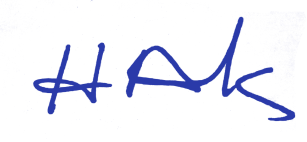                                                                                                                                       Hanifi ASLANTÜRK	Teknik Kurul ÜyesiTARİHSAATKONUSEMİNER HOCASI118 AĞUSTOS 2015 10:00SPORCU VE ANTRENÖRLERİN KAMPA KATILIMI219 AĞUSTOS 2015 8:30-9:30SABAH KAHVALTISI219 AĞUSTOS 201510:00AÇILIŞ TOPLANTISIKamp hakkında genel BilgilendirmeHANİFİ ASLANTÜRK(PALAN OTEL)219 AĞUSTOS 201512:30-13:30ÖĞLEN YEMEĞİ219 AĞUSTOS 201515:30-17:30ANTRENMAN  ATLETİZM SAHASI219 AĞUSTOS 201518:30-19:30AKŞAM YEMEĞİ320 AĞUSTOS 2015 10:00-12:00Sporcu ve antrenörlere yönelik  Sporcu beslenmesi  hakkında bilgi PALAN OTELFEDARASYON BESLENME UZMANLARI320 AĞUSTOS 201515:30-17:30ANTRENMAN İÇİN ATLETİZM SAHASINA HAREKETFEDARASYON BESLENME UZMANLARI320 AĞUSTOS 201518:30-19:30AKŞAM YEMEĞİFEDARASYON BESLENME UZMANLARI421 AĞUSTOS 2015           Cuma 10:00-11:30“ Kurumsal Yapımız “SPORCU VE ANTRENÖRLEREPALAN OTELNecdet AYAZ(Eğitim Kurulu Başkanı)421 AĞUSTOS 2015           Cuma 15:30-17:30ANTRENMAN İÇİN ATLETİZM SAHASI522 AĞUSTOS 2015     Cumartesi10:00-12:00ANTRENMAN İÇİN ATLETİZM SAHASISIRIKLA ATLAMA  UYGULAMALI EĞİTİMATLETİZM SAHASIAleksander Simakhin 522 AĞUSTOS 2015     Cumartesi14:00-16:30“ Medya İlişkilerimiz”TÜM SPORCU VE ANTRENÖRLERPALAN OTELNezir ÖNAL522 AĞUSTOS 2015     Cumartesi20:00-22:00SIRIKLA ATLAMA TEORİK EĞİTİMANTRENÖRLER İÇİNPALAN OTELAleksander Simakhin 623 AĞUSTOS 2015           Pazar10:00-12:00ANTRENMAN İÇİN ATLETİZM SAHASISIRIKLA ATLAMA  UYGULAMALI EĞİTİMATLETİZM SAHASIAleksander Simakhin 623 AĞUSTOS 2015           Pazar14:00-15:3020:00-21:30“ Spor Psikolojimiz “   (PALAN OTEL)(SPORCULARA)SPOR PSİKOLOJİMİZ( PALAN OTEL)(ANTRENÖRLERE)Doç. Dr. Perican BAYAR724 AĞUSTOS 2015        Pazartesi 10:00-12:00ANTRENMAN İÇİN ATLETİZM SAHASI3 ADIM ATLAMA UYGULAMALI EĞİTİMDenis Kapustin 724 AĞUSTOS 2015        Pazartesi 14:00-15:30“ Spor Etiğimiz “ SPORCU VE ANTRENÖRLERE( PALAN OTEL)Prof.  Dr. Seyhan HASIRCI724 AĞUSTOS 2015        Pazartesi 20:00-22:003 ADIM ATLAMA TEORİK EĞİTİMANTRENÖRLERE(PALAN OTEL)Denis Kapustin 825 AĞUSTOS 2015             Salı 10:00-12:00ANTRENMAN İÇİN ATLETİZM SAHASI3 ADIM ATLAMA UYGULAMALI EĞİTİMDenis Kapustin 825 AĞUSTOS 2015             Salı 14:00-15:30“ Uzun Süreli Antrenman Planımız” ANTRENÖRLERE  (PALAN OTEL)Yrd. Doç. Dr. Ercan HASLOFÇA926 AĞUSTOS 2015 10:00-12:00ANTRENMANYÜKSEK VE UZUN ATLAMA UYGULAMALI EĞİTİM Oleg Sergeiev 914:00-16:30ATLETİZMDE FAALİYET GÖSTEREN KULÜP BAŞKANLARI İLE SÖYLEŞİ( PALAN OTEL)1027 AĞUSTOS 201510:00-12:00ANTRENMANYÜKSEK VE UZUN ATLAMA UYGULAMALI EĞİTİMOleg Sergeiev 1027 AĞUSTOS 201514:00-16:00YÜKSEK VE UZUN ATLAMATEORİK EĞİTİM ANTRENÖRLERE (PALAN OTEL)Oleg Sergeiev 1128 AĞUSTOS 201510:00TORTUM ŞELALESİ GEZİSİ